KING OF DIAMONDS RAFFLEDETROIT BEACH BOAT CLUB LICENSE #C26975Drawings will be held every MondayStarting April 27th, 2015At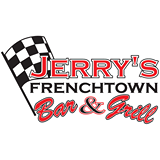 2932 N. Dixie HwyMonroe, MI 48162Only $1.00 per ticketProceeds to help make marina improvements60% of the pot goes to the winnerTickets sold at Jerry’s and DBBC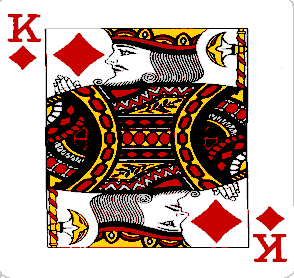 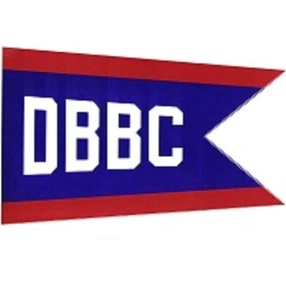 